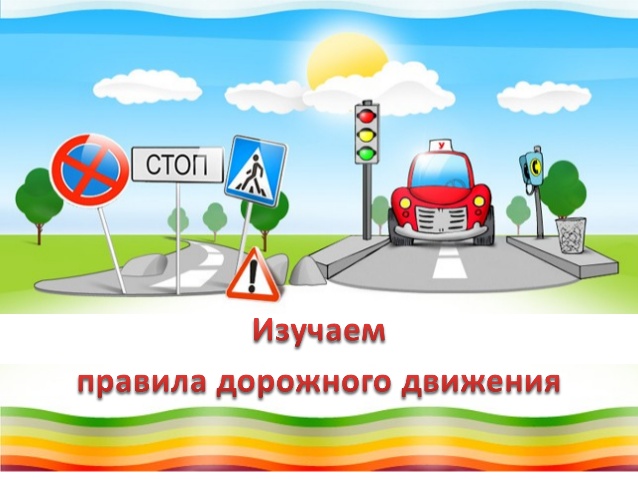 Тематический план по правилам дорожного движения(4 класс) Мишукова О. И.учитель начальных классовМБОУ Сосновской СОШ №1р. п. Сосновка,Сосновский р-н,                                                                               Тамбовская областьЗанятие 1. Тема: Остановочный и тормозной путь автомобиля.Цель занятия: сформировать чувство опасности перехода проезжей части дороги перед близко идущим транспортом; объяснить, что такое остановочный и тормозной путь автомобиля; развивать понимание, осознание и осмысление опасности, связанной сданным понятием; расширить словарный запас по дорожной лексике.Содержание:опасность перехода проезжей части перед близко идущим транспортом;остановочный путь;тормозной путь;опасности, связанные с освещением дороги и погодными условиями.Работа с учебной книжкой – тетрадью.Занятие 2. Тема: Дорожная разметка.Цель занятия: ознакомить учащихся с понятием «Дорожная разметка», её виды.Содержание:для чего нужна дорожная разметка;основные элементы разметки улицы дорог;как помогает дорожная разметка безопасности пешеходов.Работа с учебной книжкой – тетрадью.Занятие 3. Тема: Виды транспорта. Опознавательные знаки транспортных средств.Цель занятия: сформировать у учащихся некоторые обобщенные понятия, добиться их понимания и осмысления; развить умение оценивать действия водителей, пешеходов, пассажиров как правильные, безопасные и неправильные – опасные; расширить словарный запас по дорожной лексике, используя специальные задания в учебной книжке – тетради.Содержание:назначение различных видов транспорта;особенности различных видов транспорта, влияющие на безопасность дорожного движения;какие бывают опознавательные знаки?для чего их нужно знать пешеходу?что надо делать, когда видишь эти знаки?Работа с учебной книжкой – тетрадью.Занятие 4. Тема: Что надо знать о перекрестках?Цель занятия : повторить материал о перекрестке за курс 2-3 класса, сформировать представления об опасных поворотах транспорта; учить ориентироваться в опасных ситуациях; отработать в игровой форме навыки безопасного поведения на перекрестке; воспитывать наблюдательность, бдительность, осторожность, дисциплинированность.Содержание:на перекрестке может быть несколько светофоров;пешеходный светофор;внимание на перекрестке.Работа с учебной книжкой – тетрадью.Игра «Перекресток».Занятие 5. Тема: Когда ты становишься водителем.Цель занятия: научить предвидеть опасность при езде на велосипеде, обучить правилам обращения с ними безопасности окружающих.Содержание:что дополнительно необходимо изучить, что бы стать водителем?велосипед, как транспортное средство;что нужно уметь, что бы безопасно для себя и окружающих ездить на велосипеде (мопеде)?исправность велосипеда, контролирование скорости движения, умение держать направление и надежно маневрировать;правила безопасности при использовании велосипеда.Работа с учебной книжкой – тетрадью.Занятие 6. Тема: Дорожные знаки, относящиеся к велосипедистам.Цель занятия: ознакомить учащихся со значением дорожных знаков для велосипедистов, научить понимать их для правильной ориентации на улице.Содержание:какие знаки и каким образом помогут тебе, как водителю велосипеда (мопеда)?к каким группам эти знаки относятся?Работа с учебной книжкой – тетрадью.Занятие 7. Тема: Государственная инспекция безопасности дорожного движения (ГБДД)Цель занятия: ознакомить учащихся с терминами «Государственная инспекция безопасности дорожного движения» и «ДПС»; разъяснить значимость работы инспектора в обеспечении порядка безопасности на проезжей части дороги, сохранении жизни и здоровья водителей, пешеходов и пассажиров.Содержание:кто организует безопасность на дорогах и улицах?кто они – сотрудники Государственной инспекции безопасности дорожного движения?почему их профессия так нужна людям?Работа с учебной книжкой – тетрадью.Занятие 8. Тема: Что мешает вовремя увидеть опасность на дорогах?Цель занятия: формировать и развивать у учащихся целостное восприятие окружающей дорожной среды; провести анализ типичных ошибок в поведении детей на улицах и дорогах.Содержание:движущийся транспорт, и как предвидеть скрытую опасность?неподвижный транспорт и другие «ловушки» на улицах и дорогах.Работа с учебной книжкой – тетрадью.Игра «Помощники доктора Пилюлькина».Занятие 9. Тема: Итоговое занятие по разделу.Цель занятия: показать учащимся оборудованный городок ГИБДД, показать учащимся перекресток, светофоры, пешеходные переходы, разметку на дорогах, посадочные площадки и повторить материал о переходе перекрестка.Содержание:повторение и закрепление знаний 1-4 класс;игры, викторины, разыгрывание ситуативных вводных;экскурсии на оборудованный городок ГИБДД.Работа с учебной книжкой – тетрадью.Раздел. Основы медицинских знаний и оказание первой медицинской помощи.первая медицинская помощь при попадании инородных тел в глаз, ухо, нос.переломы, оказание первой медицинской помощи при переломах.отработка навыков оказания первой медицинской помощи (само- и взаимопомощи).Итоговое тестирование для 4 класса:1. Что необходимо сделать во время аварии, чтобы уменьшить тяжесть возможных травм?закрепиться, и напрячь все мышцыпозвать на помощьзакрыть лицо руками2. Что необходимо делать после дорожно-транспортного происшествия?оказать помощь пострадавшимвытащить из машины ценные вещикак можно быстрее покинуть машину и позвать на помощь окружающих3. Для чего нужна дорожная разметка?она делает дорогу красивойона помогает ориентироваться водителям и пешеходамона нужна водителям4. В каком случае дети могут стать водителями?катаясь на велосипедекогда им исполнится 18 леткогда они станут взрослыми и получат права5. С какого возраста детям можно ездить на велосипеде по дороге?с 12 летс 16 летс 14 лет6. Каким образом велосипедист может возить пассажиров?на багажникена раме, около руляна прицепевелосипедисту нельзя возить пассажиров7. Чем опасна плохая погода для пешехода?удлиняется остановочный путь транспортных средствможно поскользнутьсяхолодно и мокро8. С какой стороны надо обходить стоящую у обочины машину?слевасправанадо найти другое место для перехода дороги, где она будет вся просматриваться9. Что обязательно должен иметь сотрудник дорожно-патрульной службы (ДПС)?рациюнагрудный знак со своим номером и жезлпатрульную машину Велосипедист является:пешеходомводителемнаездником11. Что надо проверить перед поездкой на велосипеде?не облезла ли краска с металлических частейкак работают руль и тормоз, хорошо ли накачены шиныхорошая ли на улице погода12. Как надо вести себя, если запрещающий сигнал светофора застал вас на середине проезжей части?следует остаться на середине дороги и дождаться следующего разрешающего сигналаследует побыстрее добраться до другой стороны дорогиследует вернуться обратно.К концу года дети должны:знать:историю возникновения ПДД; дорожные знаки; сигналы светофора; виды транспорта; причины ДТП; правила движения на велосипеде; правила движения по дороге. уметь:ориентироваться в дорожных ситуациях; оценивать свое поведение на дороге; объяснить товарищу правила поведения на дороге. Литература:1. Матюхин В.А., Панченко О.Г., Рубин А.В. Методические рекомендации по обучению школьников правилам дорожного движения, Красноярск, 2006№ п/пТемаРассказ, рассказ – объяснение, беседаРабота с учебной книжкой – тетрадью ИграЭкскурсияПовторение и закрепление материалаВсего, академических часовОстановочный и тормозной путь автомобиля.15 мин15 мин15 мин1 чДорожная разметка.15 мин20 мин10 мин1 чВиды транспорта. Опознавательные знаки транспортных средств.15 мин15 мин15 мин1 чЧто надо знать о перекрестках?10 мин15 мин15 мин5 мин1 чКогда ты становишься водителем.15 мин15 мин15 мин1 чДорожные знаки, относящиеся к велосипедистам.15 мин15 мин15 мин1 чГосударственная инспекция безопасности дорожного движения (ГБДД)20 мин20 мин5 мин1 чЧто мешает вовремя увидеть опасность на дорогах.15 мин10 мин15 мин5 мин1 чИтоговое занятие по разделу.60 мин30 мин2 ч